Jelovnik 01.01. – 05.01.2024.                  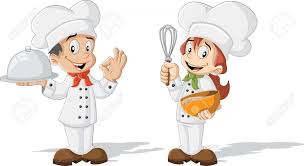 Ponedjeljak 01.01.NOVA GODINA Utorak 02.01.DORUČAK : Gris na mlijeku s kakao ppsipom – alergije : polubijeli kruh,zdenka sir / zamjensko mlijekoUŽINA I : Sezonsko voćeRUČAK : Varivo poriluk sa korjenastim povrćem i svinjetinom, kruhUŽINA II : Polubijeli kruh, marmelada, čaj Srijeda 03.01.DORUČAK: Kukuruzni kruh, šunka u ovitku, čaj ili kakao – alergije : polubijeli kruhUŽINA I :Integralne kekse RUČAK: Juha od povrća, mesna štruca, pire krumpir, zelje salataUŽINA II : Banane Četvrtak 04.01.DORUČAK: Kruh sa sjemenkama, namaz od slanutka, čaj  – alergije :  polubijeli kruhUŽINA I : Sezonsko voćeRUČAK : Varivo od graha s kiselom repom i suhim mesom, kruhUŽINA II: Kolač s višnjama, čaj – alergije : kolač od višanja ( zamjensko brašno )Petak 05.01.DORUČAK : Čupavi sendvič, čaj UŽINA I : Sezonsko voće RUČAK : Bistra juha, pohani iverak, povrće na maslacu – alergije : pileći naravni odrezakUŽINA II : Kruh, med, čaj 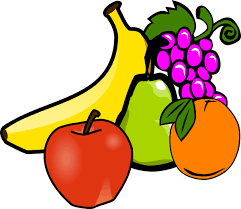 U slučaju potrebe vrtić zadržava pravo izmjene jelovnika. 